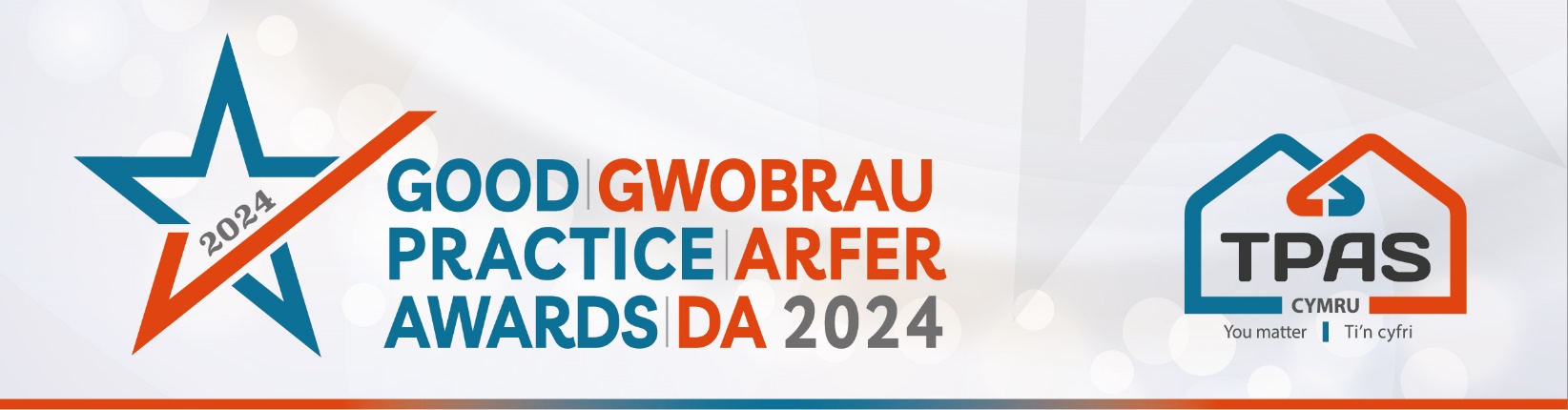 Assessment Criteria and Nomination Form for:RESIDENT SUPPORT/ADVICE PROGRAMME Assessment CriteriaThis award will be made to a social landlord which is investing in and supporting tenants and communities. We are looking for well-established support/advice programmes that are helping residents to overcome challenges and enhance their lives and/or enhance opportunities.Nominations should be able to demonstrate an effective approach to support/advice, anything from managing money and tackling debt to digital inclusion; warm hubs to education and employability. What we want to see evidence of the positive impact that the programme has had on the lives of residents.Judges will consider:Evidence of the impact and positive outcomes for tenants, residents, or communities  Whether the support can be sustained/adapted for the future  How the support/advice has been inclusive of those it serves Assessment CriteriaThis award will be made to a social landlord which is investing in and supporting tenants and communities. We are looking for well-established support/advice programmes that are helping residents to overcome challenges and enhance their lives and/or enhance opportunities.Nominations should be able to demonstrate an effective approach to support/advice, anything from managing money and tackling debt to digital inclusion; warm hubs to education and employability. What we want to see evidence of the positive impact that the programme has had on the lives of residents.Judges will consider:Evidence of the impact and positive outcomes for tenants, residents, or communities  Whether the support can be sustained/adapted for the future  How the support/advice has been inclusive of those it serves Please ensure that your entry is submitted by completing this nomination form and under the headings noted. The headings are the criteria which the judges will use.Focus on the facts – we don’t need lengthy text, detailed bullet points are fineFeel free to include supporting information e.g. share links to publications, flyers, websites etcPlease include at least one photo/image/screenshot.Please also see Guidance Booklet for tips and conditions of entryPlease ensure that your entry is submitted by completing this nomination form and under the headings noted. The headings are the criteria which the judges will use.Focus on the facts – we don’t need lengthy text, detailed bullet points are fineFeel free to include supporting information e.g. share links to publications, flyers, websites etcPlease include at least one photo/image/screenshot.Please also see Guidance Booklet for tips and conditions of entryInterested in this category?  Please complete the nomination form on the next pageInterested in this category?  Please complete the nomination form on the next pageTitle of Entry:Contact name:Contact number:Contact e-mail address: An aim of the Awards is to share good practice with others.  Will you be happy for us to share your contact details?     Yes          No    An aim of the Awards is to share good practice with others.  Will you be happy for us to share your contact details?     Yes          No    1a. Evidence of the impact and positive outcomes for tenants, residents, or communities  Type here1b. The impact the support has had on individuals/communities Type here1c. Whether the support can be sustained/adapted for the future Type here2. Any further information you would like to share, please include it here Type herePlease complete and return by noon 30th April 2024 to iona@tpas.cymru No late entries will be consideredThis event is kindly sponsored by: 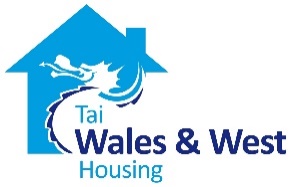 